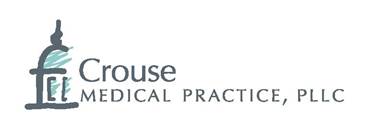 Financial Assistance ApplicationApplicant’s Information					    	/	/	                   	                 /	              /	                   				Applicant’s, Parent, Guardian Name		      Social Security Number	       DOB:    Mo         Day        Year                    Preferred Language								   			,    		   		Applicant’s Home Address						                        City                                      State                     Zip Code	(	) 	           -			(	) 	         -								Cell, Home, Work Phone Number		Cell, Home, Work Phone Number				Email AddressPatient’s Information						            	          /	       /	                          	     /	  /	            Applicant’s, Parent, Guardian Name		                              Social Security Number            DOB:      Mo         Day        Year       Patient’s Relationship to Applicant:    ⃣   Self      ⃣   Spouse/Partner     ⃣   Parent/Legal Guardian     ⃣   Child     ⃣   Other: 				   											                       Please Specify		Approximate Date of Service:						    Account Number(s):					Total Household Size: List the dependents who reside in the applicant’s house for which the applicant takes financial responsibility.  Check the appropriate box for each dependent.Name							 	  Age			             Relationship										Spouse/Partner    Parent     Child    Other1. 											⃣   	    ⃣   	⃣              ⃣   	2. 											⃣   	    ⃣   	⃣              ⃣   3. 											⃣   	    ⃣   	⃣              ⃣   4. 											⃣   	    ⃣   	⃣              ⃣   5. 											⃣   	    ⃣   	⃣              ⃣   	Total GROSS Monthly Income for the last 30 days:⃣    I allow a health insurance representative to contact me to assist me in applying for government sponsored health insurance.Best time to be reached:         ⃣    Morning	 ⃣   Afternoon                ⃣   Evening	⃣    Weekend	⃣   AnytimeI certify that the information and documentation provided and that the answers given are truthful and accurate.  My failure to pay any reduced or adjusted balance will subject me to the normal billing and collection practices of Crouse Health.	/	/	          		        	 X								Date			           Time		    Applicant/Patient Signature (Parent/Legal Guardian for minor child)Sources of IncomeApplicant/PatientSpouse/Live-in PartnerWages$$Social Security Payment$$Unemployment Compensation$$Disability Payment$$Workers Compensation$$Alimony/Child Support$$Dividends, Interests, Rental Income$$Other$$